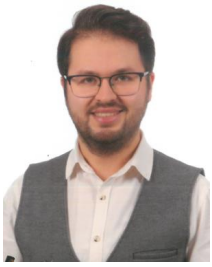 HAMİT KENAN 
Doktor Öğretim ÜyesiÖğrenim BilgisiDoktora2015-2022YILDIZ TEKNİK ÜNİVERSİTESİFEN BİLİMLERİ ENSTİTÜSÜ / KONSTRÜKSİYON (DR)Tez Adı: Kule Krenlerin Deprem Etkisi Altındaki Dinamik Davranışlarının Teorik ve Deneysel Olarak İncelenmesiTez Danışmanı:(CUMHUR OKTAY AZELOGLU)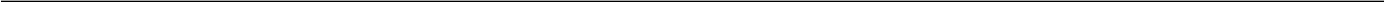 Yüksek Lisans2011-2015İSTANBUL TEKNİK ÜNİVERSİTESİFEN BİLİMLERİ ENSTİTÜSÜ / KONSTRÜKSİYON (YL) (TEZLİ)Tez Adı:MoS2 Katkılı PA 66 Rulmanlı Makaranın Kaplama Yapılmış AISI 1050 İmalat Çeliği Karsısında Aşınma Davranışının İncelenmesi (2015)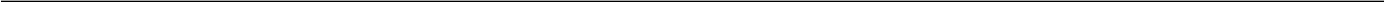 Lisans2006-20102010-2011ULUDAĞ ÜNİVERSİTESİMÜHENDİSLİK FAKÜLTESİ/MAKİNE MÜHENDİSLİĞİ BÖLÜMÜYILDIZ TEKNİK UNİVERSİTESİMAKİNE FAKÜLTESİ/MAKİNE MÜHENDİSLİĞİ BÖLÜMÜ(FARABİ PROGRAMI)Görevler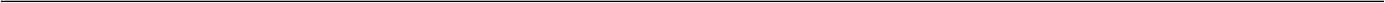 ARAŞTIRMA GÖREVLİSİ 2014-2022

DOKTOR ÖĞRETİM ÜYESİ2022-YILDIZ TEKNİK ÜNİVERSİTESİ / MAKİNE FAKÜLTESİ / MAKİNE MÜHENDİSLİĞİ BÖLÜMÜ / KONSTRÜKSİYON ANABİLİM DALI
ANTALYA BİLİM ÜNİVERSİTESİ / MÜHENDİSLİK VE DOĞA BİLİMLERİ FAKÜLTESİ / MAKİNE MÜHENDİSLİĞİ BÖLÜMÜ
Projelerde Yaptığı Görevler“Depreme Maruz Asansör Ray-Karşı Ağırlık Sistemleri Için Sarsma Masası Testleriyle Doğrulanmış Nonlineer Matematik Model Geliştirilmesi” -TÜBİTAK 1001, Araştırmacı: HAMİT KENAN, Yürütücü: CUMHUR OKTAY AZELOGLU, 15.10.2022 – (DEVAM EDİYOR)“Krenlerin Sismik Davranışları İçin Dinamik Modeller Geliştirilmesi”, -TÜBİTAK 1002, Bursiyer: HAMİT KENAN, Yürütücü: CUMHUR OKTAY AZELOGLU, 01.02.2014 - 01.10.2015 
(TAMAMLANDI)	“Kule Krenlerin Deprem Etkisi Altındaki Dinamik Davranışlarının Teorik ve Deneysel Olarak İncelenmesi”, Yükseköğretim Kurumları Tarafından Destekli Bilimsel Araştırma Projesi (BAP), Yürütücü: CUMHUR OKTAY AZELOGLU, Araştırmacı: HAMIT KENAN, 16.09.2019 (TAMAMLANDI)İdari Görevler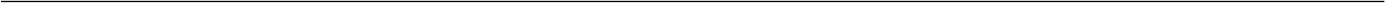 Makine Mühendisliği Bölüm Başkan Yardımcısı (2022 - )Makine Mühendisliği Bölümü Erasmus Koordinatörü (2022 - )Verdiği Dersler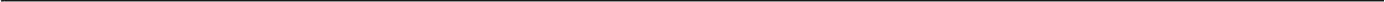 Bilgisayar Destekli Teknik Resim 1	-LisansBilgisayar Destekli Teknik Resim 2	-LisansMalzeme Bilimi	-Lisansİmal Yöntemleri I	-Lisansİmal Yöntemleri II	-LisansSonlu Elemanlar Yöntemine Giriş	-LisansYabancı Dil BilgisiUluslararası Hakemli Dergilerde Yayımlanan Makaleler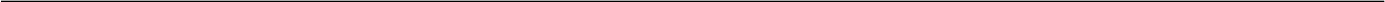 KENAN HAMIT, AZELOGLU CUMHUR OKTAY (2023).  “Experimental Modal Analysis Assessment of a Scaled‑Down Tower Crane Mast to be Used in Experimental Studies”, Iranıan Journal Of Scıence And Technology - Transactıons Of Mechanıcal Engıneerıng, 10.1007/s40997-023-00594-5(SCI İndekslerine Giren Dergi) KENAN HAMIT, AZELOGLU CUMHUR OKTAY (2021). “Seismic Performance Analysis of Tower Crane Mast Types with Different Bracing Configurations”, Structures, Volume 34, 2021, Pages 286-302, https://doi.org/10.1016/j.istruc.2021.07.052. (SCI İndekslerine Giren Dergi) AZELOGLU CUMHUR OKTAY, KENAN HAMIT, EDINÇLILER BAYKAL AYSE (2021). “Mathematical Modelling of Gantry Cranes Under Seismic Excitation And Verification With Shake Table Tests”,Mechanics Based Design of Structures and Machines,   https://doi.org/10.1080/15397734.2021.1967167. (SCI İndekslerine Giren Dergi) KENAN HAMIT, AZELOGLU CUMHUR OKTAY (2020). “Design Of Scaled Down Model Of A Tower Crane Mast By Using Similitude Theory”, Engineering Structures, 220, 110985, https://doi.org/10.1016/j.engstruct.2020.110985 (SCI İndekslerine Giren Dergi) AZELOGLU CUMHUR OKTAY, ÖZEN SEYHAN, EDINÇLILER BAYKAL AYSE, KENAN HAMIT (2017). “Natural Frequency Analysis of Lattice Boom Crane Theoretically and    Experimentally”.    Internatıonal    Journal    Of    Steel    Structures,    17,    752-762. Doi: 10.1007/s13296-017- 6029-1	
(SCI İndekslerine Giren Dergi) Uluslararası Bilimsel Toplantılarda Sunulan ve Bildiri Kitaplarında Basılan Bildiriler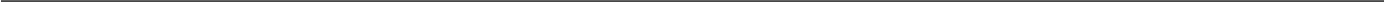 Azeloğlu Cumhur Oktay, Özen Seyhan, Kenan Hamit (2017). “A Study On Pallet Mechanısm Damage Of Chaın Conveyor”. 3rd Internatıonal Conference On Advances In Mechanıcal Engıneerıng (Tam Metin Bildiri/Sözlü Sunum) Erdoğdu Yusuf Eren, Palabıyık Ibrahım Mehmet, Kenan Hamit (2017). “Investigation Of Wear Behaviors Of Elevator Door Rollers manufactured Of MoS2 Reinforced Pa66 Material By Disk- On-Disk Tribometer. 9th Internatıonal Conference On Trıbology (Balkantrib 17), 240- 247. (Tam Metin Bildiri/Sözlü Sunum) Kenan Hamit,Palabıyık Ibrahım Mehmet,Erdogdu Yusuf Eren (2017). “Investigation Of The Tribological Properties Of Composite Pa66 Mixed Mos2 Bearing Pulley Against Metallic And Organiccoated Aısı 1050 Work Steel Rail”. 9th International Conference On Tribology (Balkantrib’17), 231-239. (Tam Metin Bildiri/Sözlü Sunum) Kenan Hamit,Demir Cihan,Bayrak Ramazan (2016). “Harmonıc Analysıs Of A Vıscoelastıc Supported Functıonally Graded Bar”. The 12th International Conference Of Constructive Design And Technological Optimization İn Machine Building (Özet Bildiri/Sözlü Sunum) 
Bayrak Ramazan, Kenan Hamit, Demır Cıhan (2016). “Harmonıc Analysıs Of A Sprıng Supported Functıonally Graded Bar”. The 12th International Conference of Constructive Design and Technological Optimization in Machine Building (Özet Bildiri/Sözlü Sunum)YÖKDİL-2017: 90